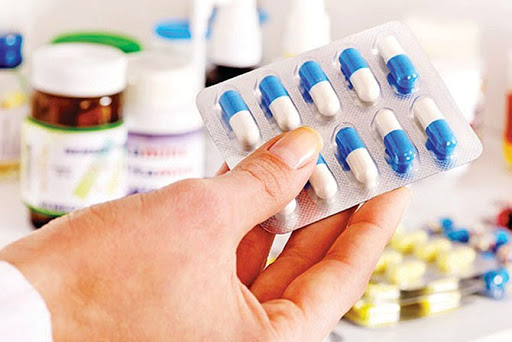 პროფესიული საგანმანათლებლო პროგრამის სახელწოდება ქართულ და ინგლისურ ენაზე- ფარმაცია / Pharmacyმისანიჭებელი კვალიფიკაცია ქართულ და ინგლისურ ენაზე- უმაღლესი პროფესიული კვალიფიკაცია ფარმაციაში/Higher Vocational Qualificationin Pharmacyაღნიშნული კვალიფიკაციაგანათლების საერთაშორისო კლასიფიკატორის ISCED-ის მიხედვით განეკუთვნება დეტალურ სფეროს -,,ფარმაცია”,კოდი 0916, აღმწერი - ,, შეისწავლის წამლებს და ადამიანზე მათ გავლენას. მოიცავს წამლის მომზადებას, განაწილებასა და ადმინისტრიებას.”მიზანიპროფესიული საგანმანათლებლო პროგრამის მიზანიაჯანდაცვის სფეროსთვის უზრუნველყოს  კონკურენტუნარიან კადრის აღზრდა, კერძოდ, პროფესიული კადრების მომზადება, რომლებიც შეძლებენ ფარმაცევტული და პარაფარმაცევტული პროდუქციის მიღების–განთავსების, აღწერის, პარაფარმაცევტული პროდუქციის შერჩევა-მიწოდების პროცესში მონაწილეობას, ნაშთების პერიოდულ კონტროლს,  მცირე შეფუთვებად  მზა წამლის  ფორმის დაფასოებას, რეცეპტის მიხედვით წამლის მომზადებას და ურეცეპტოდ გასაცემი ფარმაცევტული პროდუქციის რეალიზაციას.დაშვების წინაპირობა- სრული ზოგადი განათლება, პროფესიული სტუდენტის სტატუსის მოპოვებადასაქმებისსფერო და შესაძლებლობებიფარმაციაშიკვალიფიკაციის მფლობელს შეუძლია დასაქმდეს ფარმაცევტის/ფარმაცევტის თანაშემწის პოზიციაზე აფთიაქებში (ავტორიზებულ აფთიაქში, სპეციალიზებულ და საცალო რეალიზაციის სავაჭრო ობიექტში), საბითუმო რეალიზაციის ობიექტზე, სამედიცინო და ფარმაცევტული ტექნიკის მაღაზიებში.სტრუქტურა და მოდულებიფარმაციისპროფესიული საგანმანათლებლო პროგრამამოიცავს 3 ზოგად მოდულსჯამური 11 კრედიტის მოცულობით და 26 პროფესიულ მოდულსჯამური 109 კრედიტის მოცულობით.კვალიფიკაციის მისანიჭებლად ქართულენოვანმა პროფესიულმა სტუდენტმა უნდა დააგროვოს ჯამურად 120 კრედიტი, ხოლო  არაქართულენოვანმა პროფესიულმა სტუდენტმა უნდა დააგროვოს ჯამურად 150 კრედიტი, რომელთაგან120კრედიტს ემატება ქართული ენა A2 და ქართული ენა B1 (30კრედიტი)
სწავლება-სწავლების ხანგრძლივობა:ქართულენოვანი სტუდენტებისათვის 21.5თვე; არაქართულენოვანი სტუდენტებისათვის 27 თვე;მისანიჭებელი კვალიფიკაციის შესაბამისი სწავლის შედეგებიკურსდამთავრებულსშეუძლია:შეამოწმოს პროდუქცია ვიზუალურადდაადგინოს თანხმლებ დოკუმენტაციასთან იგივეობაშეამოწმოს სასაქონლო ნიშნები და  რაოდენობაგანათავსოს პროდუქციასათანადო ადგილზეჩაატაროს სააფთიაქო ნაშთის პერიოდული კონტროლიგანახორციელოს ორიგინალური შეფუთვის მცირე შეფუთვებად დაფასოება–მარკირებამომზადება რეცეპტის მიხედვით  სითხოვანი, მყარი და რბილი წამლის ფორმებიგათვალისწინოს მომხმარებელთან ურთიერთობისას ფარმაცევტული ეთიკის და დეონტოლოგიის პრინციპებიგანახორციელოს მომხმარებლისათვის სასურველი პროდუქციის შერჩევა-მიწოდება,კონსულტაციის გაწევა პარაფარმაცევტული პროდუქციის მიღების, გამოყენების  და   შენახვის პირობების შესახებგანახორციელოს ურეცეპტოდ გასაცემი ფარმაცევტული პროდუქციის რეალიზაციაგანახორციელოს ანგარიშის მომზადება–ჩაბარება პროდუქციის მიღების, ნაშთის პერიოდული შემოწმების, ექსტემპორალური წამლის ფორმების მომზადების, მცირე შეფუთვებად წამლის ფორმების დაფასოების  შესახებდაიცვას სანიტარიულ-ჰიგიენური ნორმები, გარემოსა  და უსაფრთხოების წესები.ზოგადი მოდულებიზოგადი მოდულებიზოგადი მოდულები№მოდულის დასახელებაკრედიტი1.მეწარმეობა 3 32.უცხოური ენა53.ინფორმაციული წიგნიერება 23სულ სულ 11პროფესიული მოდულებიპროფესიული მოდულებიპროფესიული მოდულები№მოდულის დასახელებაკრედიტისანიტარიულ-ჰიგიენური ნორმების, გარემოსა  და უსაფრთხოების წესების დაცვა ფარმაცევტულ დაწესებულებაში3სამედიცინო და ფარმაცევტული ტერმინოლოგია3სითხოვანი წამლის ფორმების მომზადება5მყარი და რბილი წამლის ფორმების მომზადება5მცირე შეფუთვებად მზა წამლების ფორმების დაფასოება- შეფუთვა, მარკირება2პროდუქციის მიღება - განთავსება, ნაშთის პერიოდული კონტროლი და ანგარიშგება4მომხმარებელთანურთიერთობაფარმაცევტულდაწესებულებებში2მომხმარებლისთვის ბავშვთა კვების, მოვლისა და ჰიგიენის საგნების/საშუალებების შერჩევა3მომხმარებლისთვისმცენარეული, ცხოველურიდამინერალურიწარმოშობისბიოლოგიურადაქტიურიდანამატებისშერჩევა3მომხმარებლისთვის სამკურნალო და დეკორატიული კოსმეტიკის შერჩევა2მომხმარებლისთვის ავადმყოფის მოვლის და ჰიგიენის საგნების/საშუალებების შერჩევა2ფარმაცევტული საქმიანობის ორგანიზაციის საფუძვლები4მორფოლოგიის და მემკვიდრეობის საბაზისო საკითხები6ანატომია-ფიზიოლოგიის საბაზისო პრინციპები5ბიოქიმია4მიკრობიოლოგიის საფუძვლები4ფარმაკოლოგია7ნივთიერებათა კლასიფიკაცია და მათი ფიზიკურ-ქიმიური თვისებები8ანალიზური ქიმიის საფუძვლები4სამკურნალო საშუალებების ფარმაცევტული ანალიზი 14სამკურნალო საშუალებების ფარმაცევტული ანალიზი 26ტოქსიური ნივთიერებების ბიოლოგიური მასალიდან იზოლირება და აღმოჩენა5ბოტანიკა4სამკურნალო მცენარეული და ცხოველური ნედლეული7სამედიცინო ფიზიკის საფუძვლები4პირველადი გადაუდებელი დახმარება3სულსულ109